The Blackfly SongWade Hemsworth 1949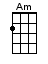 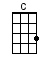 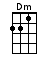 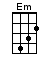 INTRO:  / 1 2 / 1 2 /[C] 'Twas early in the spring, when I decide to goFor to [Am] work up in the woods in north On-[Em]tar-i-oAnd the [C] unemployment office said they'd send me throughTo the [Am] Little Abitibi with the [Em] survey crewAnd the [Am] black flies, the little black flies[C] Always the black fly, no matter where you goI'll [Dm] die with the black fly a-pickin’ my bonesIn [Dm] north On-tar-i-[C]o-i-oIn [C] north On-[Em]tar-i-[Am]o [Am] / [C] / [C]Now the [C] man Black Toby was the captain of the crewAnd he [Am] said, "I'm gonna tell you boys [Em] what we’re gonna doThey [C] want to build a power dam, we must find a wayFor to [Am] make the Little Ab flow a-[Em]round the other way"With the [Am] black flies, the little black flies[C] Always the black fly, no matter where you goI'll [Dm] die with the black fly a-pickin’ my bonesIn [Dm] north On-tar-i-[C]o-i-oIn [C] north On-[Em]tar-i-[Am]o [Am] / [C] / [C]So we [C] survey to the east, survey to the westAnd we [Am] couldn't make our minds up [Em] how to do it bestLittle [C] Ab, Little Ab, what shall I doFor I 'm [Am] all but goin' crazy with the [Em] survey crewAnd the [Am] black flies, the little black flies[C] Always the black fly, no matter where you goI'll [Dm] die with the black fly a-pickin’ my bonesIn [Dm] north On-tar-i-[C]o-i-oIn [C] north On-[Em]tar-i-[Am]o [Am] / [C] / [C]It was [C] black fly, black fly everywhereA-[Am]crawlin' in your whiskers, a-[Em]crawlin' in your hair[C] Swimmin' in the soup, swimmin’ in the teaThe [Am] devil take the black fly and [Em] let me be[Am] Black fly, the little black fly[C] Always the black fly, no matter where you goI'll [Dm] die with the black fly pickin’ my bonesIn [Dm] north On-tar-i-[C]o-i-oIn [C] north On-[Em]tar-i-[Am]o [Am] / [C] / [C]Black [C] Toby fell to swearin', the work went slowAnd the [Am] state of our morale was a-[Em]gettin' pretty lowAnd the [C] flies swarmed heavy, it was hard to catch a breathAs you [Am] staggered up and down the trail [Em] talkin' to yourselfWith the [Am] black flies, the little black flies[C] Always the black fly, no matter where you goI'll [Dm] die with the black fly a-pickin’ my bonesIn [Dm] north On-tar-i-[C]o-i-oIn [C] north On-[Em]tar-i-[Am]o [Am] / [C] / [C]Well now the [C] bull cook's name was Blind River JoeIf it [Am] hadn't been for him we'd have [Em] never pulled through‘Cuz he [C] bound up our bruises, and he kidded us for funAnd he [Am] lathered us with bacon grease and [Em] balsam gumFor the [Am] black flies, the little black flies[C] Always the black fly, no matter where you goI'll [Dm] die with the black fly a-pickin’ my bonesIn [Dm] north On-tar-i-[C]o-i-oIn [C] north On-[Em]tar-i-[Am]o [Am] / [C] / [C]And at [C] last the job was over, Black [C] Toby said we're throughWith the [Am] Little Abitibi and the [Em] survey crew'Twas a [C] wonderful experience and [C] this I knowI'll [Am] never go again to north On-[Em]tar-i-oWith the [Am] black flies, the little black flies[C] Always the black fly, no matter where you goI'll [Dm] die with the black fly a-pickin’ my bonesIn [Dm] north On-tar-i-[C]o-i-oIn [C] north On-[Em]tar-i-[Am]oWith the [Am] black flies, the little black flies[C] Always the black fly, no matter where you goI'll [Dm] die with the black fly a-[Dm]pickin’ my bones < SLOW >In [Dm] north On-tar-i-[C]o-i-oIn [C] north On-[Em]tar-i-[Am]owww.bytownukulele.ca